L’ordre de rang des pays visiteurs du site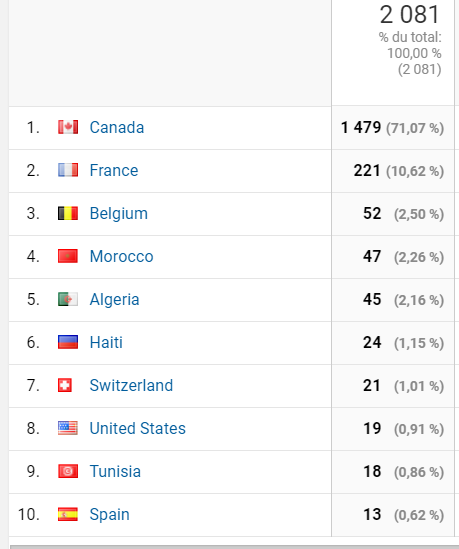 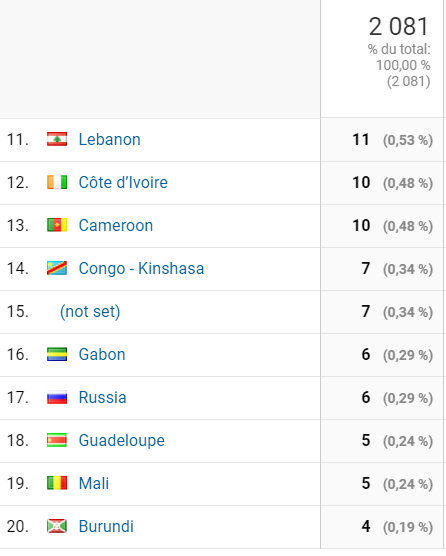 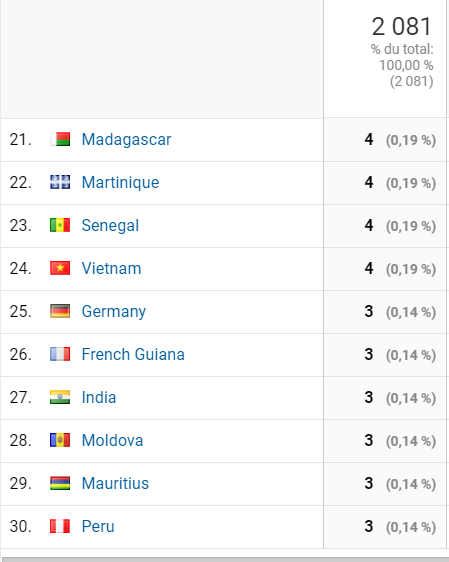 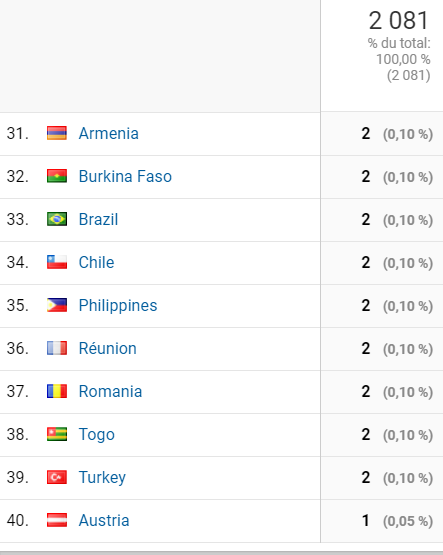 